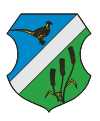 Fácánkert Község PolgármestereSzám: 01/289-11/2020.	„A városi képviselő a település egészéért, valamint választókerületéért vállalt felelősséggel képviseli választói érdekeit.”M E G H Í V ÓMagyarország helyi önkormányzatairól szóló 2011. évi CLXXXIX. törvény 45. §-ában foglalt jogkörömben eljárva Fácánkert Község Önkormányzata Képviselő-testületének közmeghallgatását összehívom.Az ülés időpontja:		2020. október 6. (kedd) 1800 óraAz ülés helye:	Faluház (7136 Fácánkert, Árpád utca 14.) NagyteremNapirend:Az önkormányzat működése		Előadó: 	Orbán Zsolt polgármesterII. 		EgyebekFácánkert, 2020. szeptember 30.	Orbán Zsolt sk.	polgármesterA kiadmány hiteléül: Ezerné dr. Huber Éva					jegyző